6. ura SLJ 8.abc skupina Kavčič 5. majIVAN TAVČAR: TRŽAČAN (Berilo, str. 84)Slika (črtica) Tržačan je  izšla v zbirki črtic Med gorami. Tavčar je v tej zbirki pisal o življenju izjemnih in nenavadnih vaških ljudi (posebnežev). Gre za realistične opise ljudi in pokrajine, ki jih je pisatelj dobro poznal, saj je živel na Visokem v Poljanski dolini.Preberi povzetek Konvencije o otrokovih pravicah, ki jo je 20. novembra 1989 sprejela Generalna skupščina Združenih narodov in katero spoštuje kar 193 držav.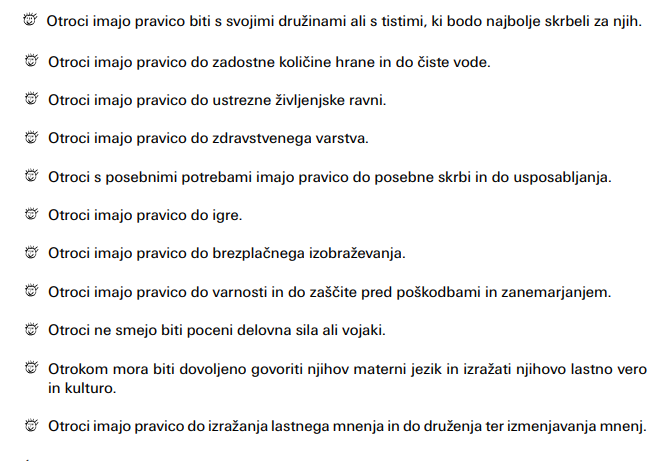 Tržačan Tomažek je bil nezakonski otrok, sirota brez staršev. V časih, ko je živel pisatelj, so nezakonske matere (ženske, ki so rodile otroka, vendar niso bile poročene) sramotili in jim onemogočali preživljati otroka. S tem so jih prisilili, da so se otroku odpovedale in jih dale v sirotišnice.Preberi ali poslušaj Tavčarjevo zgodbo: V zvezek napiši naslov Ivan Tavčar: Tržačan in pravilne odgovore zapiši v zvezek. 1. Dogajanje se odvija:           	A v mestu ob morju            	B na bogatem kmečkem posestvu            	C v vaškem okolju            	Č v revnem delavskem predmestju2. Zgodba se dogaja v:            	A času pisateljeve mladosti            	B naši sedanjosti            	C obdobju med obema vojnama            	Č pisateljevih zrelih letih3. Osebo poveži z ustrezno oznako. Na vsako črtico napiši ustrezno številko.    ____ Matevž 	1 grd, kričav    ____ Tomažek 	2 lena, nemarna    ____ "ona"/mati Vrbarjeva 	3 surov, nepravičen    ____ Tinče 	4 strog, pravičen                                                                         	5 telesno šibka, skrbna                                                                               6 slaboten, mil4. Kako se Matevževa ljubezen do Tomažka spremeni, ko dobi lastnega otroka?	A mirno dopušča, da ga vaški otroci tepejo	B skriva, da ga nima več rad	C začne ga tepsti in mu odrekati hrano	Č začne lepo skrbeti zanj5. Pred vsakim imenom napiši po tri številke ustreznih odgovorov, ki povedo, kako vaški otroci sprejemajo, doživljajo Matevževa otroka.___ ___ ___ Tomažek                                               	1 ne marajo ga___ ___ ___ Tinče                                                     	2 skrbi jih zanj                                                                                    	3 zdi se jim lep                                                                                        	4 zdi se jim grd                                                                                           	5 tepejo ga                                                                                           	6 smili se jim                                                                                                                                                     6. Glavna tema pripovedi je:	A odnos med Matevžem in njegovo ženo	B Tomažkovo življenje v Matevževi družini	C odnos med Tomažkom in Tinčetom	Č neprijazno ravnanje matere Vrbarjeve s Tomažkom7. Primere pesniških sredstev v levem stolpcu poveži z ustreznimi poimenovanji v desnem stolpcu. Na vsako črtico   napiši ustrezno številko.A bil je tenak kakor bilka na njivi                         	1 simbolB ko smo stopali mimo veže njegove                   	2 primera ali komparacija                                                                                      3 poosebitev/personifikacija                                                                                      4 obrnjeni besedni red ali inverzija